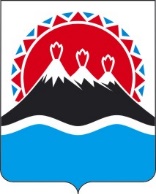 МИНИСТЕРСТВО СЕЛЬСКОГО ХОЗЯЙСТВА, ПИЩЕВОЙИ ПЕРЕРАБАТЫВАЮЩЕЙ ПРОМЫШЛЕННОСТИКАМЧАТСКОГО КРАЯПРИКАЗПРИКАЗЫВАЮ:1. Признать утратившим силу приказ Министерства сельского хозяйства, пищевой и перерабатывающей промышленности Камчатского края от 14.04.2023 № 19-Н «Об утверждении Порядка предоставления и рассмотрения документов для предоставления субсидий местным бюджетам в целях софинансирования расходных обязательств муниципальных образований, связанных с подготовкой проектов межевания земельных участков и с проведением кадастровых работ».2. Настоящий приказ вступает в силу после дня его официального опубликования.[Дата регистрации] № [Номер документа]г. Петропавловск-КамчатскийО признании утратившим силу приказа Министерства сельского хозяйства, пищевой и перерабатывающей промышленности Камчатского края от 14.04.2023 № 19-Н «Об утверждении Порядка предоставления и рассмотрения документов для предоставления субсидий местным бюджетам в целях софинансирования расходных обязательств муниципальных образований, связанных с подготовкой проектов межевания земельных участков и с проведением кадастровых работ»Министр[горизонтальный штамп подписи 1]В.П. Черныш